На період 2012 року робота з інтелектуально обдарованими учнями залишається пріоритетною, особливо в напрямку науково-пошукової діяльності. Науково-пошукова робота на базі навчально-виховних закладів Самарського району здійснювалась за фізико-математичним, гуманітарним та природничим профільними напрямками. В цілому, за поданням інформації навчально-виховних закладів до участі в конкурсі-захисті науково-пошукових робіт та навчально-пошукових проектів протягом 2011-2012 навчального року було заплановано 190 тем. Науково-пошукова робота на базі навчально-виховних закладів Самарського району здійснювалась за фізико-математичним, гуманітарним та природничим профільними напрямками. В цілому, за поданням інформації навчально-виховних закладів до участі в конкурсі-захисті науково-пошукових робіт та навчально-пошукових проектів протягом 2011-2012 навчального року було заплановано 190 тем. Аналітична таблиця функціонування науково-пошукових організацій навчально-виховних закладів Самарського району за напрямками діяльності (2011-2012 навчальний рік)* Гуманітарний – відсутність відповідного напрямку НПО** Природничий – відсутність відповідного напрямку НПО*** Фізико-математичний – відсутність відповідного напрямку НПОАналіз результативності діяльності науково-пошукових організацій навчально-виховних закладів відділу освіти Самарського району(2011-2012 навчальний рік)Кількість науково-пошукових організацій – 15.Кількість секцій за трьома основними напрямками пошукової роботи – 41  (фізико-математичний – 15, природничий – 14, гуманітарний – 15).Загальна кількість учнів шкільних НПО – 276.Кількість дійсних членів шкільних НПО – 252.Кількість творчих робіт, запланованих до захисту – 190.Віковий ценз учнів, які отримали теми науково-пошукових робіт та навчально-пошукових проектів: 2 класи – 3; 3 класи – 4; 4 класи – 5; 5 класи – 3; 6 класи – 8; 7 класи – 14; 8 класи – 37; 9 класи – 72; 10 класи – 37; 11-і класи – 69; 12-і класи – 0.         7. Учнів, які захистили теми науково-пошукові робіт та навчально-пошукових проектів – 141, що складає 51,1% від загальної кількості членів НПО на початок навчального року і 74,2 % від кількості учнів, які отримали теми науково-пошукових робіт, що визначає тенденцію до підвищення рівня активності та продуктивності в межах діяльності шкільних науково-пошукових організацій.8. Учнів, які визначились з темами науково-пошукових робіт – 252, що складає  91,3% від загальної кількості членів шкільних науково-пошукових організацій.     Отже, за результатами діяльності НПО протягом 2011-2012 навчального року можна визначити позитивні тенденції, в межах яких формуються сприятливі умови для ефективного функціонування стабільної кількості шкільних науково-пошукових організацій, що сприяє підвищенню рівня активності в системі діяльності шкільних НПО в цілому.Негативним фактором діяльності шкільних НПО можна вважати те, що існує значний відсоток (56,0 %) дійсних членів НПО, які протягом 2011-2012 навчального року не визначились з темами науково-пошукових робіт, що висвітлює наявність проблеми в системі діяльності керівників науково-пошукових робіт учнів. Суттєвою проблемою у процесі діяльності шкільних НПО є дисбаланс в системі основних напрямків, де фізико-математичний та природничий профілі в значній мірі поступаються гуманітарному, що є традиційним навіть для навчальних закладів, на базі яких вищезазначена профілізація є основоположною (СШ № 129 ФМП, СШ № 27). Значна частина творчих робіт написана групами учнів, що збільшує кількісний показник переможців та призерів, але значно зменшує загальну кількість захищених робіт. Кількість переможців та призерів у відношенні до захищених робіт складає 63,1%.Порівняльний аналіз кількості захищених творчих робіт учнів за основними напрямками діяльності НПО протягом 2011-2012 навчального рокуПорівняльний аналіз співвідношення запланованих та реально захищених творчих робіт членів НПО протягом 2011-2012 навчального рокуПорівняльний аналіз кількісно-якісних показників захисту творчих робіт членами шкільних науково-пошукових організацій протягом 2011-2012 навчального рокуДіаграма кількісно-якісних показників захисту творчих робіт членами шкільних науково-пошукових організацій протягом 2011-2012 роківВ цілому, незважаючи на певні відхилення, результативність захисту науково-пошукових робіт визначається достатнім рівнем. У процесі проведення конкурсу-захисту науково-пошукових робіт визначились позитивні тенденції щодо належного оформлення науково-пошукових робіт учнів та укладання адміністративної документації (накази, протоколи). Але процес організації та здійснення науково-пошукової роботи на базі ЗНЗ потребує подальшого вдосконалення в межах визначених стандартів методичних норм.Протягом 2010-2011 та 2011-2012 навчальних років була позитивно вирішена проблема участі обдарованих учнів в науково-пошукових секціях ДВМАН та МАН України. Протягом 2011-2012 навчального року 35 учнів 10 навчальних закладів, окрім НВО № 109 та СШ № 110, прийняли участь в науково-пошукових секціях ДВМАН.За результатами захисту наукових робіт на базі ДВМАН у 2012 році учні СШ № 39, СШ № 98 та СШ № 129 ФМП стали переможцями на обласних змаганнях.Порівняльний аналіз участі учнів навчально-виховних закладів Самарського району в науково-пошукових секціях ДВМАН та МАН України протягом 2007-2012 років Активізація процесу науково-пошукової роботи на базі навчально-виховних закладів району та наукових секцій ДВМАНсуттєво вплинула на кількісно-якісний показник обдарованих учнів в інтелектуальній сфері.В цілому, незважаючи на деякі проблемні фактори, процес організації, здійснення та визначення результативності захисту науково-пошукових робіт на базі НПО загальноосвітніх навчальних закладів визначається достатнім рівнем. В системі діяльності дитячих та педагогічних колективів загальноосвітніх навчальних закладів протягом 2011-2012 навчального року визначилась тенденція до активізації та вдосконалення процесу науково-пошукової роботи, суттєвого покращення кількісно-якісних показників як на базі шкільних НПО, так і в структурі науково-пошукових секцій ДВМАН.№Назва організаціїНавчальний закладНапрямок діяльностіЗагальна кількість учнів    Кількість робіт, які учні готують  до захистуКількість робіт, які захистили члени НПОКлас навчання учнів, які є дійсними членами НПО1„Шанс”ВСШ № 4Фізико-математичний110111„Шанс”ВСШ № 4Природничий22310,111„Шанс”ВСШ № 4Гуманітарний33310,10,11Всього:Всього:Всього:366662„НОТА”СШ № 11Фізико-математичний3339,11,112„НОТА”СШ № 11Природничий 555 9,9,9,9,112„НОТА”СШ № 11Гуманітарний9996,7,8,8,9,9,11, 11,11Всього:Всього:Всього:3171717173„Паростки надії”СШ № 24Фізико-математичний3338,8,93„Паростки надії”СШ № 24Природничий2239,113„Паростки надії”СШ № 24Гуманітарний9998,9,9,9,10,10,10,11,11Всього:Всього:Всього:3141415144„КРОК”СШ № 27Фізико-математичний9218,114„КРОК”СШ № 27Природничий2228,114„КРОК”СШ № 27Гуманітарний7427,8,9,11Всього:Всього:Всього:188585„Еврика”СШ № 39Фізико-математичний4448,10,10,115„Еврика”СШ № 39Природничий8838,9,9,9,10,11,11,115„Еврика”СШ № 39Гуманітарний5529,9,10,10,11Всього:Всього:Всього:317179176„Архімед” НВК № 70Фізико-математичний7228,8,9,11,11,11, 116„Архімед” НВК № 70Природничий4118,9,9,116„Архімед” НВК № 70Гуманітарний34847,9, 10,11,11, 11,11,10,10Всього:Всього:Всього:345117207„Еврика”СШ № 87 Фізико-математичний4339,11,11,117„Еврика”СШ № 87 Природничий6349,9,10,10,10,107„Еврика”СШ № 87 Гуманітарний1310108,9,9,9,10,10, 11,11,11,11,11,11,11Всього:Всього:Всього:3231617238„Ерудит”СШ № 98Фізико-математичний7229,9,11,11,11,11,118„Ерудит”СШ № 98Природничий10549,9,9,9,9,10,11,11,11,118„Ерудит”СШ № 98Гуманітарний156210,10,11,11,11,11,11,11,11,11,11,11,11,11,11Всього:Всього:Всього:332138329„Джерело”СШ № 108Фізико-математичний6605,6,8,9,9,9,99„Джерело”СШ № 108Природничий4404,5,9,99„Джерело”СШ № 108Гуманітарний141463,4,6,6,6,7,8,8, 8,8,8, 9, 9,9,9,9Всього:Всього:Всього:3161662710„Дослідник”НВО № 109Фізико-математичний2229,1010„Дослідник”НВО № 109Природничий2216,910„Дослідник”НВО № 109Гуманітарний5537,8,9,10,11Всього:Всього:Всього:3996911„Еврика”СШ № 110Фізико-математичний4239,9,9,1011„Еврика”СШ № 110Природничий----11„Еврика”СШ № 110Гуманітарний4247,8,8,9Всього:Всього:Всього:2847812„УША”НВК № 122Фізико-математичний5447,9,10,11,11,Природничий2209,11Гуманітарний11738,9,9,9,9,10,10,10,11,11,11,Всього:Всього:Всього:318137        1813„Мудра сова”НВК № 125Фізико-математичний1108Природничий2234,4Гуманітарний7753,7,8,8,8,9,9 Всього:Всього:Всього:310108 1014„Сузір’я”НСШ № 127Фізико-математичний4218,8,9,9Природничий1128Гуманітарний11616,7,7,7,7,7,8,9, 9,9,9Всього:Всього:Всього:316941615„Світанок”СШ № 129 ФМПФізико-математичний7732,7,8,8,9,10,10Природничий4469,10,10,10Гуманітарний1616102,2,3,3,4,5,6,8, 8,8,9,9,9,10,10,11Всього:Всього:Всього:327271927Всього:Всього:Всього:41276190141252ЗакладНазва організаціїКількість захищених робітКількість переможців конкурсу    (І місце)Кількість призерів  конкурсу (ІІ-ІІІ м.)Загальна кількість переможців та призерівВСШ № 4„Шанс”6145СШ № 11„НОТА”1711617СШ № 24„Паростки надії”15246СШ № 27„КРОК”5246СШ № 39„Еврика”9123НВК № 70„Архімед”7156СШ № 87„Еврика”17268СШ № 98„Ерудити”8123СШ № 108„Джерело”6257НВО № 109„Дослідник”6123СШ № 110„Еврика”7123НВК № 122„УША”7246НВК № 125„Мудра сова”8167НСШ № 127„Сузір’я”4-66СШ № 129 ФМП„Світанок”19123Всього: 1515141197089№Навчальний закладКількість учасників МАНКількість учасників МАНКількість учасників МАНКількість учасників МАНКількість учасників МАН№Навчальний заклад2007-20082008-20092009-20102010-20112011-20121СШ № 1131112СШ № 24123СШ № 27211224СШ № 39322115СШ № 7033436СШ № 8711167СШ № 981238СШ № 108119НВО № 10910СШ № 1102211НВК № 1227512СШ № 129 ФМП1211Всього:Всього:213122535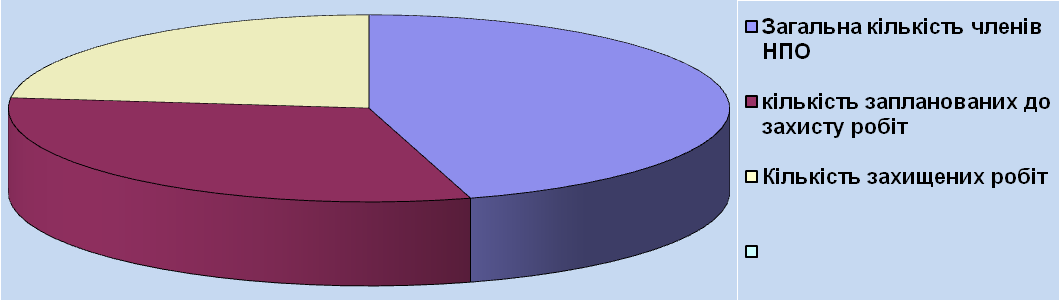 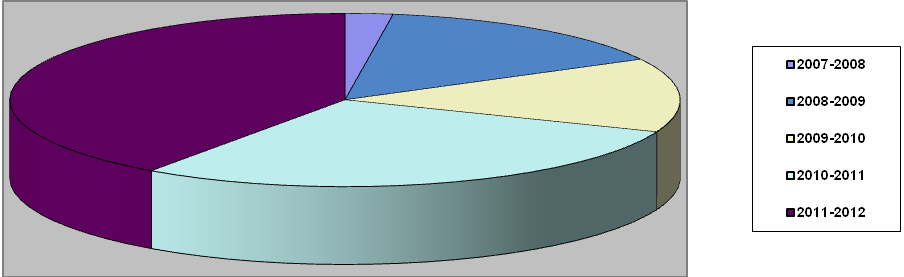 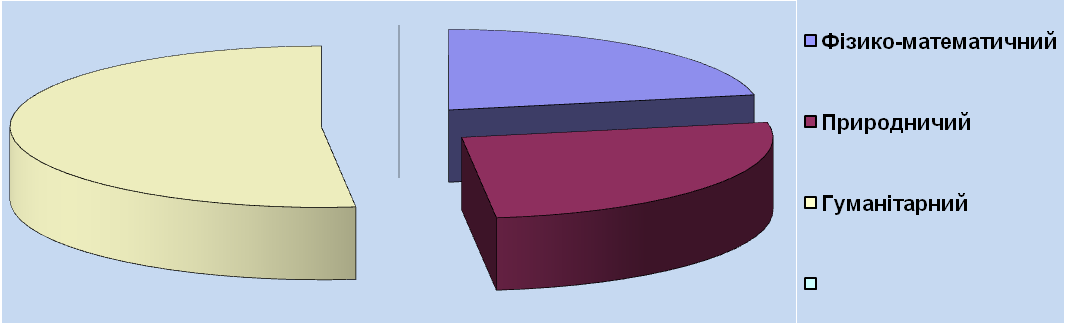 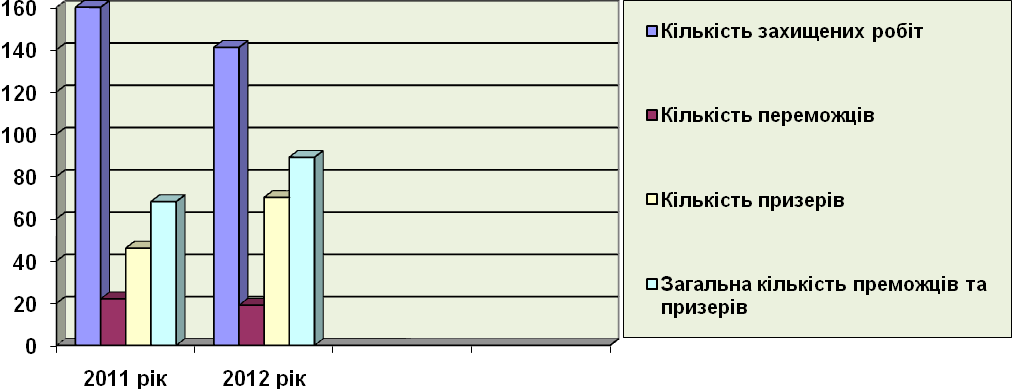 